Приложение 2Для участия в курсовой подготовке Вам требуется:Прислать Заявку - Приложение I в формате PDF и EXCEL  (данные  приведены для примера в Приложении I) подписанную руководителем учреждения. ЗАЯВКИ на курсовую подготовку присылать (не позднее 3 дней до начала курсовой подготовки)!!!  На адрес электронной почты info@iro-49.ruВнимание! Проверьте правильность заполнения адреса электронной почты. Это гарантия успешного входа в систему дистанционного обучения!Вход в систему дистанционного обучения:Для новых пользователей:Войдите на сайт https://sdo.iro-49.ru и нажмите на кнопку «ВХОД» в правом верхнем углу (см. рис. 1).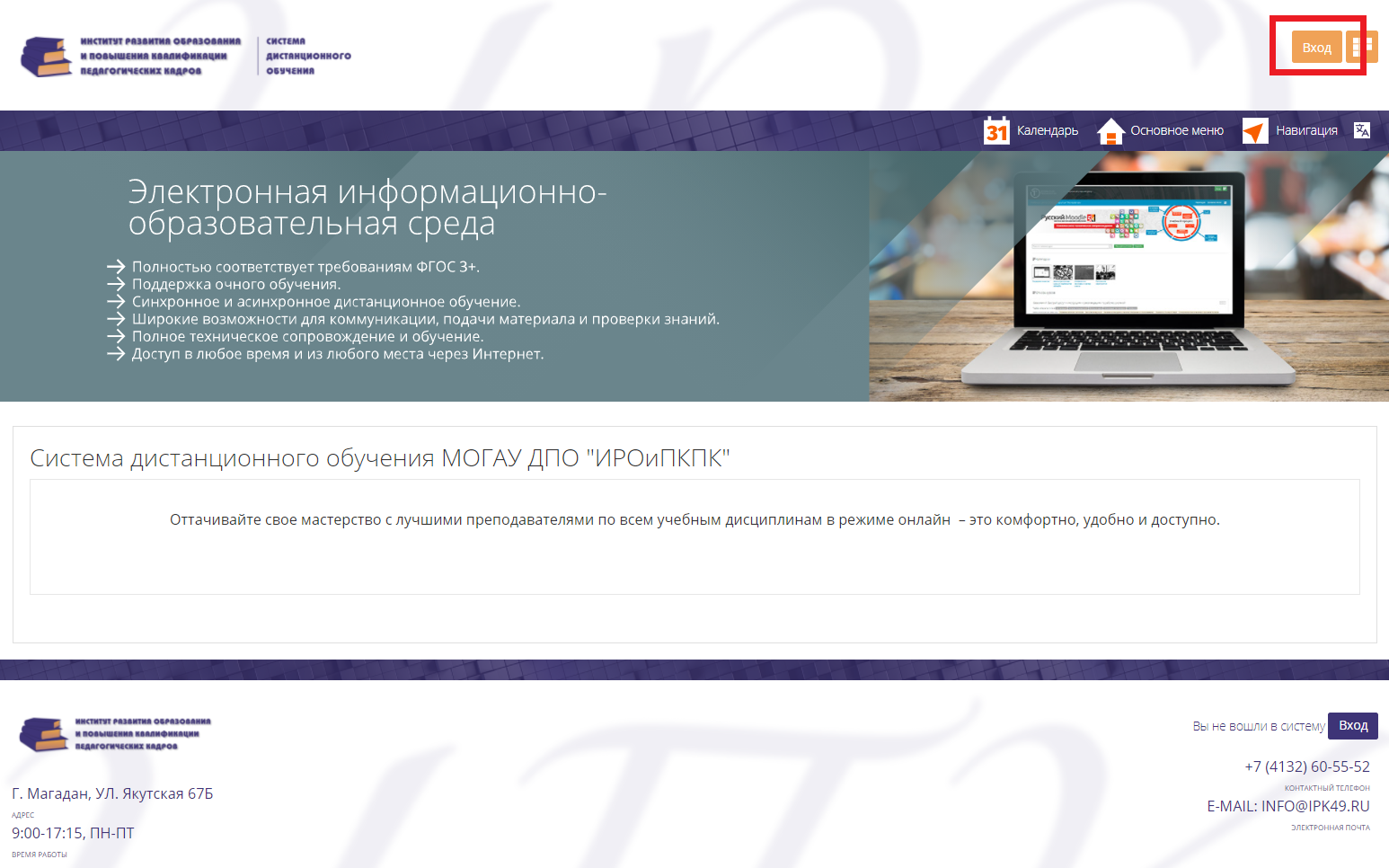 рис. 1В открывшемся окне нажмите кнопку «Создать учетную запись» (см. рис. 2)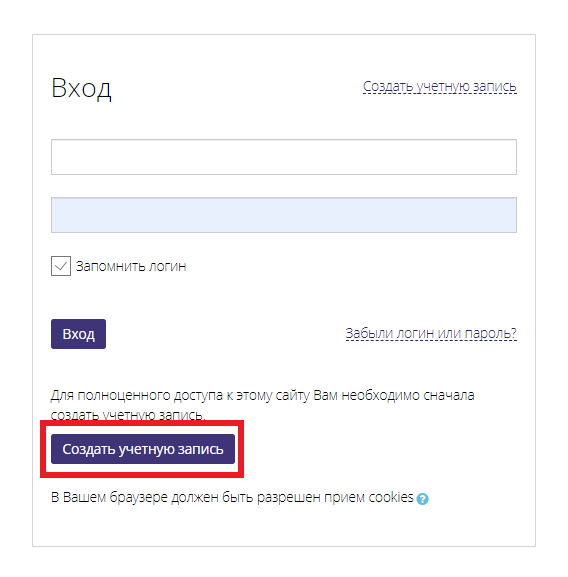 Рис. 2В открывшемся окне (см. рис. 3) заполните следующие поля и нажмите кнопку «Создать мой новый аккаунт»: 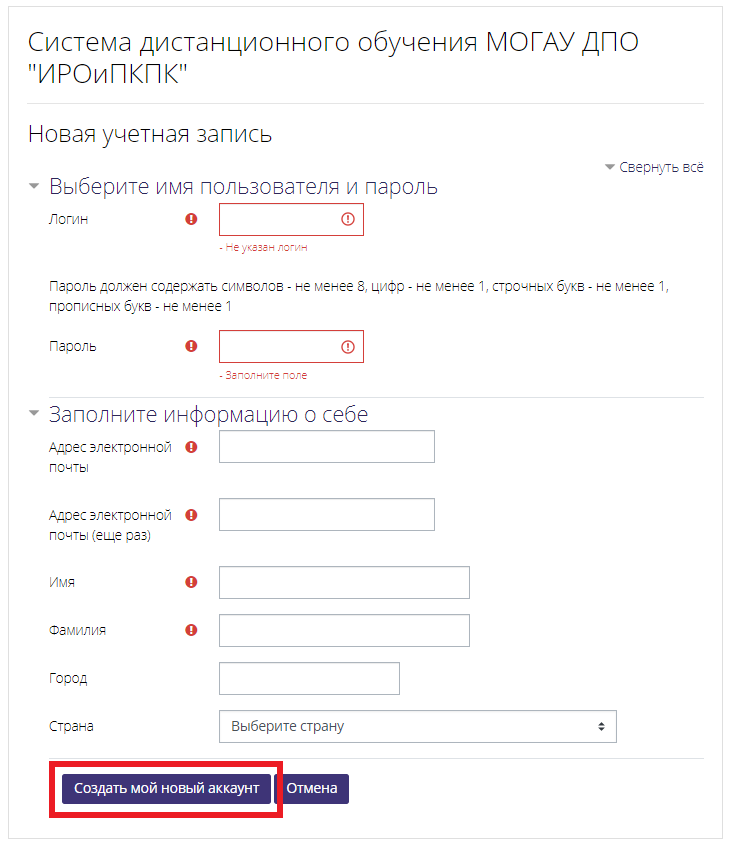 Рис.3 Логин. Обычно указывается ваша электронная почта. Пароль. Должен содержать не менее 8 символов, из них не менее 1 заглавной буквы, не менее 1 цифры и не менее 1 пунктуационного знака (например,  Qwerty1!) Адрес электронной почты (в формате «ваша электронная почта»). Ниже требуется повторить адрес электронной почты еще раз. Имя (Указываете свое как в паспорте!) Фамилия (Указываете свою как в паспорте!)Город и страну указывать обязательно.Сразу после нажатия на кнопку «Создать мой новый аккаунт» на указанный при регистрации адрес электронной почты придет письмо с ссылкой для подтверждения учетной записи. Обязательно перейдите по ней. В течение 3-х рабочих дней после регистрации вы будете добавлены в список участников курса в соответствии с заявкой от вашего учреждения. Имейте это ввиду и регистрируйтесь не позднее, чем за 3 рабочих дня до начала курсовой подготовки! После входа в систему внизу главной страницы вам будет доступен список курсов, на которые вы зачислены.При переходе в курс Вам будет предложено пройти анкетирование, скачать шаблоны (заявление, договор) для заполнения и загрузить отсканированные изображения требуемых документов*.Обращаем ваше внимание, что согласно ФЗ «Об образовании» (ст. 76, п.3), «к освоению дополнительных профессиональных программ допускаются:1) лица, имеющие среднее профессиональное и (или) высшее образование; 2) лица, получающие среднее профессиональное и (или) высшее образование». Для уже зарегистрированных в системе пользователей:Войдите в систему под своим логином и паролем. После входа в систему внизу главной страницы вам будет доступен список курсов, на которые вы зачислены. При переходе в курс Вам будет предложено пройти анкетирование, скачать шаблоны для заполнения и загрузить отсканированные изображения требуемых документов*.*При отсутствии данных документов, доступ к итоговой аттестации будет заблокирован, а удостоверение о прохождении курсов не будет выдано.Если Вы забыли пароль:Войдите на сайт СДО: https://sdo.iro-49.ru Нажмите кнопку «вход»Нажмите на фразу «забыли логин или пароль?»Укажите адрес вашей электронной почты, указанной в заявке или при регистрации в поле «e-mail»Если вы верно указали адрес электронной почты, Вам придёт письмо с инструкциями по восстановлению пароля. 4. По вопросам технического сопровождения обращаться по тел. 60-55-52, по вопросам  регистрации на курсы обращаться в учебно-методический отдел по тел. 62-00-40 или посредством письма на электронную почту  info@iro-49.ru5. При успешном прохождении итоговой аттестации скан-копия удостоверения будет направлена на электронную почту вашего образовательного учреждения (для городских округов!!!). Оригинал удостоверения по истечении 4-5 рабочих дней после даты окончания курсовой подготовки можно получить в учебно-методическом отделе МОГАУДПО «ИРОиПКПК» с 09:00-17:00, обед 13-14 по адресу: ул. Якутская 67-Б , кабинет № 301, тел. 62-00-40.